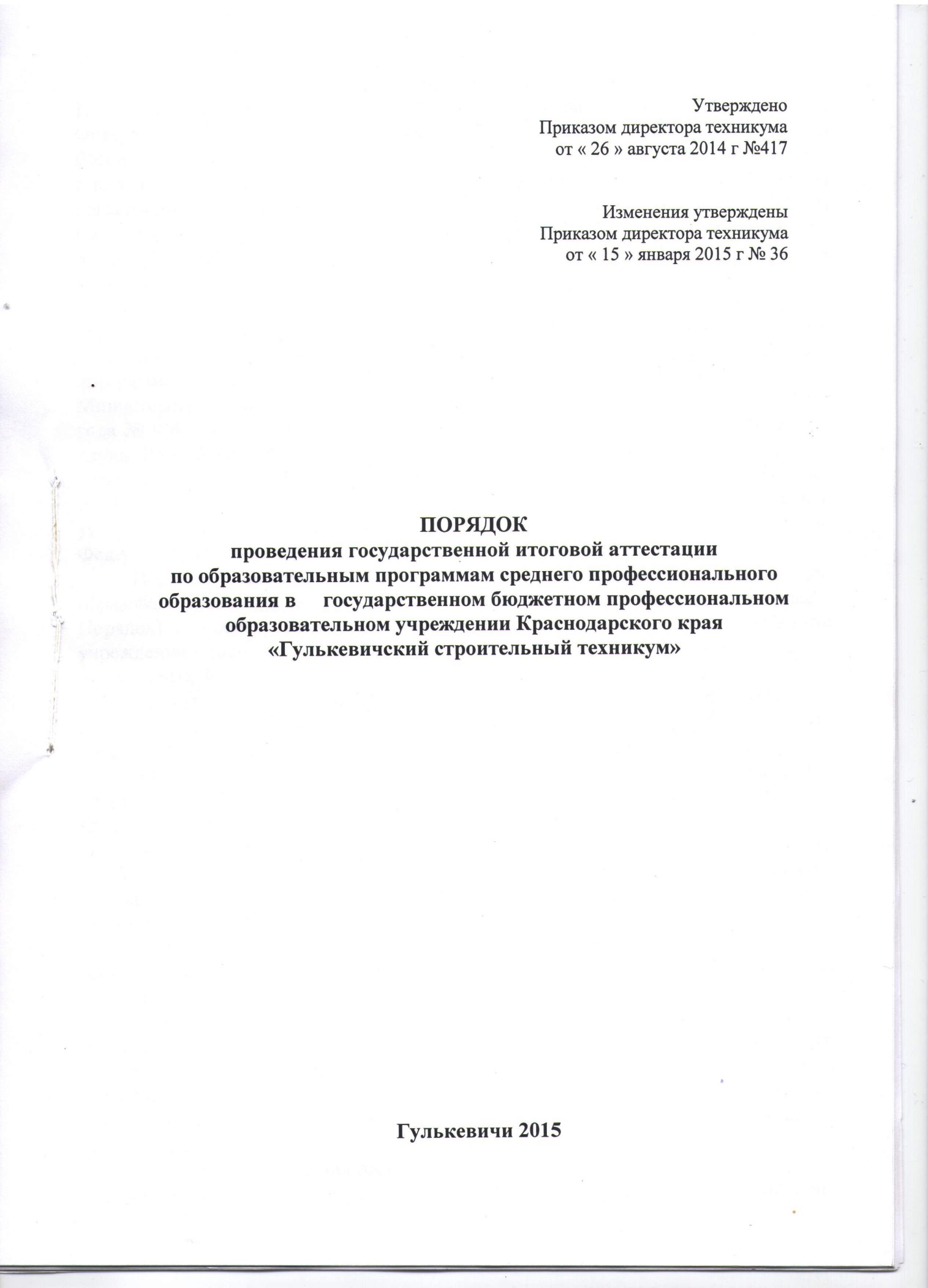 I. Общие положения1.	Настоящий Порядок разработан в соответствии с частью 5 статьи 59 Федерального закона от 29 декабря 2012 г. № 273-ФЗ «Об образовании в Российской Федерации», Федеральными государственными образовательными стандартами среднего профессионального образования (ФГОС СПО), Порядком организации и осуществления образовательной деятельности по образовательным программам среднего профессионального образования, утвержденным приказом Министерства образования и науки Российской Федерации от 14 июня 2013 года № 464 с изменениями, внесенными приказом Министерства образования и науки Российской Федерации от 22 января 2014 г. N 31и приказом Министерства образования и науки Российской Федерации от 15 декабря 2014 года № 1580, Порядком проведения государственной итоговой аттестации по образовательным программам среднего профессионального образования, утвержденным приказом Министерства 2 образования и науки Российской Федерации от 16 августа 2013 года № 968 с изменениями, внесенными приказом Министерства образования и науки Российской Федерации от 31 января 2014 года № 74, Положением о практике обучающихся, осваивающих основные профессиональные образовательные программы среднего профессионального образования, утвержденным приказом Министерства образования и науки Российской Федерации от 18 апреля 2013 г. № 291, уставом техникума. Порядок проведения государственной итоговой аттестации по образовательным программам среднего профессионального образования (далее – Порядок) в Государственном бюджетном профессиональном образовательном учреждении Краснодарского края «Гулькевичский строительный техникум» (далее – техникум), устанавливает правила организации и проведения государственной итоговой аттестации студентов (далее – студенты, выпускники), завершающей освоение имеющих государственную аккредитацию основных профессиональных образовательных программ среднего профессионального образования (программ подготовки квалифицированных рабочих, служащих и программ подготовки специалистов среднего звена) (далее – образовательные программы среднего профессионального образования), включая формы государственной итоговой аттестации, требования к использованию средств обучения и воспитания, средств связи при проведении государственной итоговой аттестации, требования, предъявляемые к лицам, привлекаемым к проведению государственной итоговой аттестации, порядок подачи и рассмотрения апелляций, изменения и (или) аннулирования результатов государственной итоговой аттестации, а также особенности проведения государственной итоговой аттестации для выпускников из числа лиц с ограниченными возможностями здоровья.2. Целью государственной итоговой аттестации является оценка качества подготовки выпускников в соответствии с требованиями федерального государственного образовательного стандарта среднего профессионального образования и компетенций обучающихся, необходимых для осуществления профессиональной деятельности, по полученной профессии, специальности, квалификации.3.   Обеспечение	проведения	государственной	итоговой	аттестации	по образовательным программам среднего профессионального образования осуществляется техникумом.4. Техникум использует необходимые для организации образовательной деятельности средства при проведении государственной итоговой аттестации студентов.5.  Студентам и лицам, привлекаемым к государственной итоговой аттестации, во время ее проведения запрещается иметь при себе и использовать средства связи.6.  Лица, осваивающие образовательную программу среднего профессионального образования в форме самообразования либо обучавшиеся по не имеющей государственной аккредитации образовательной программе среднего профессионального образования, вправе пройти экстерном государственную итоговую аттестацию в техникуме по имеющей государственную аккредитацию образовательной программе среднего профессионального образования, в соответствии с настоящим Порядком.7. Государственная итоговая аттестация обучающихся завершается выдачей документа   государственного   образца   об   образовании   и   о   квалификации    –   диплома   о среднем      профессиональном      образовании      и	присвоенной      квалификации квалифицированного рабочего, служащего или специалиста среднего звена.8. Нормативный срок проведения государственной итоговой аттестации, устанавливается федеральным государственным образовательным стандартом среднего профессионального образования и отражается в учебном плане.9.   Государственная итоговая аттестация выпускников не может быть заменена оценкой уровня их подготовки на основе текущего контроля успеваемости и результатов промежуточной аттестации.II. Государственная экзаменационная комиссия10.	В целях определения соответствия результатов освоения студентами
образовательных программ среднего профессионального образования соответствующим требованиям федерального государственного образовательного стандарта среднего профессионального образования государственная итоговая аттестация проводится государственными экзаменационными комиссиями, которые создаются техникумом  по каждой образовательной программе среднего профессионального образования, реализуемой в техникуме.Основные функции государственных экзаменационных комиссий: - оценка качества подготовки выпускника в соответствии с требованиями федерального государственного образовательного стандарта среднего профессионального образования и компетенций выпускников, необходимых для осуществления профессиональной деятельности, по полученной профессии, специальности, квалификации; - решение вопроса о присвоении квалификации квалифицированного рабочего, служащего или специалиста среднего звена по результатам государственной итоговой аттестации и выдаче выпускнику документа государственного образца о среднем профессиональном образовании; - разработка рекомендаций по совершенствованию подготовки обучающихся по основным профессиональным образовательным программам среднего профессионального образования.11.	Государственная экзаменационная комиссия формируется из педагогических
работников техникума и лиц, приглашенных из сторонних организаций: педагогических работников, имеющих ученую степень и (или) ученое звание, высшую или первую квалификационную, представителей работодателей или их объединений по профилю подготовки выпускниковСостав государственной экзаменационной комиссии утверждается приказом директора техникума и включает не менее 5 человек.На заседаниях государственной экзаменационной комиссии присутствует секретарь с целью оформления протоколов государственной итоговой аттестации, назначаемый из числа работников техникума.12.	Государственную экзаменационную комиссию возглавляет председатель,
который организует и контролирует деятельность государственной экзаменационной комиссии, обеспечивает единство требований, предъявляемых к выпускникам.Председатель государственной экзаменационной комиссии утверждается не позднее 20 декабря текущего года на следующий календарный год (с 1 января по 31 декабря) министерством образования и науки Краснодарского края в ведении которого находится техникум, по его представлению. Председателем	государственной	экзаменационной	комиссии	техникумаутверждается лицо, не работающее в техникуме, из числа: руководителей или заместителей руководителей организаций, осуществляющих образовательную деятельность по профилю подготовки выпускников, имеющих ученую степень и (или) ученое звание;руководителей или заместителей руководителей организаций, осуществляющих образовательную деятельность по профилю подготовки выпускников, имеющих высшую квалификационную категорию;представителей работодателей или их объединений по профилю подготовки выпускников.13. Заместителем председателя государственной экзаменационной комиссии являются директор техникума, заместители директора, руководители структурных подразделений обеспечивающих организацию учебного процесса.14. Государственная экзаменационная комиссия действует в течение одного календарного года.III. Формы государственной итоговой аттестации15. Формой	государственной	итоговой	аттестации	по	образовательным программам среднего профессионального образования является защита выпускной квалификационной работы (далее – ВКР).16. Выпускная квалификационная работа способствует систематизации и закреплению знаний выпускника по профессии или специальности при решении конкретных задач, а также выяснению уровня подготовки выпускника к самостоятельной работе.17. В зависимости от осваиваемой образовательной программы среднего профессионального образования выпускная квалификационная работа выполняется в следующих видах:выпускная практическая квалификационная работа и письменная экзаменационная работа – для выпускников, осваивающих программы подготовки квалифицированных рабочих, служащих;дипломная работа (дипломный проект) – для выпускников, осваивающих программы подготовки специалистов среднего звена.18.	Особенности проведения государственной итоговой аттестации по профессии/ специальности определяются программой государственной итоговой аттестации, которая включает:требования к тематике, содержанию, объёму и структуре выпускной квалификационной работы,условия подготовки и процедуру проведения,критерии оценки выпускной квалификационной работы и требования к квалификации, разряду.19. Программа государственной итоговой аттестации утверждается директором техникума после ее обсуждения на заседании педагогического совета техникума с участием председателей государственных экзаменационных комиссий и доводится до сведения студентов, не позднее, чем за шесть месяцев до начала государственной итоговой аттестации.20. Темы выпускных квалификационных работ определяются техникумом. При этом тематика выпускной квалификационной работы должна соответствовать содержанию одного или нескольких профессиональных модулей, входящих в образовательную программу среднего профессионального образования и отвечать современным требованиям развития науки, техники, производства, экономики, культуры и образования.21. Темы выпускных квалификационных работ разрабатываются преподавателями техникума совместно со специалистами предприятий или организаций, заинтересованных в трудоустройстве выпускников.22. Обучающемуся предоставляется право выбора темы выпускной квалификационной работы вплоть до предложения своей тематики с обоснованием целесообразности ее разработки. При подготовке выпускной квалификационной работы каждому студенту назначаются руководитель и при необходимости - консультанты.23. Требования к квалификации педагогических кадров, обеспечивающих руководство выполнением выпускных квалификационных работ: наличие среднего профессионального или высшего профессионального образования, соответствующего профилю преподаваемой дисциплины (модуля); наличие высшей или первой квалификационной категории.24.  Перечень тем выпускных квалификационных работ для закрепления за каждым студентом рассматривается на заседании учебно-методического объединения соответствующего профиля и утверждается приказом директора техникума.25.  По утвержденным темам руководители выпускных квалификационных работ разрабатывают задания для каждого студента. В отдельных случаях допускается выполнение выпускной квалификационной работы группой студентов, при этом задания выдаются каждому студенту.26.  Основными функциями руководителя выпускной квалификационной работы являются: - разработка заданий; - консультирование по вопросам содержания и последовательности выполнения выпускной квалификационной работы; - оказание помощи студенту в подборе необходимой литературы; - контроль хода выполнения выпускной квалификационной работы; - подготовка письменного отзыва на выпускную квалификационную работу. В отзыве руководителем дается оценка общих и профессиональных компетенций, продемонстрированных выпускником при выполнении ВКР по основным показателям оценки результата.IV. Порядок выполнения выпускной квалификационной работы для выпускников, осваивающих программы подготовки квалифицированныхрабочих, служащих.27.	Выпускная квалификационная работа для выпускников, осваивающих
программы подготовки квалифицированных рабочих, служащих выполняется в двух
видах:выпускная практическая квалификационная работа и письменная экзаменационная работа28. Тематика выпускных квалификационных работ определяется программой государственной итоговой аттестации.29.   Закрепление тем письменных экзаменационных работ за студентами	и утверждение перечня выпускных практических квалификационных работ осуществляется приказом директора техникума, не позднее, чем за три месяца до начала государственной итоговой аттестации.30.  Консультирование (индивидуальное или групповое) по вопросам содержания и последовательности выполнения выпускной квалификационной работы осуществляется – из расчета не более 1,5 часа на 1 студента.31.  Письменная экзаменационная работа (далее – ПЭР) должна содержать описание разработанного технологического процесса выполнения практической квалификационной работы и краткое описание используемого оборудования, инструментов, приборов и приспособлений, а также параметров и режимов ведения процесса. Письменная экзаменационная работа может включать графическую часть (определяется	спецификой	профессии)	и	указание	основных экономических характеристик процесса или вида выполняемой работы. Объем ПЭР не должен превышать 20 страниц текста без учета приложений. Приложения могут содержать чертежи, рисунки, схемы или слайды.32.  Выпускная практическая квалификационная работа должна соответствовать требованиям к уровню профессиональной подготовки выпускника, предусмотренному квалификационной характеристикой, в соответствии с заданием на выполнение работ. Выпускная практическая квалификационная работа проводится в присутствии членов государственной экзаменационной комиссии.33.  Место выполнения практической квалификационной работы определяется техникумом с учетом специфики профессий, по которым присваивается квалификация, возраста студентов, имеющейся материально-технической базы, либо в мастерских или других структурных учебных подразделениях техникума (учебный цех, полигон, учебное предприятие и др.), либо на базе профильных предприятий, учреждений и организаций. В случаях, когда не возможно изготовление готовой продукции, по решению учебно–методического объединения студент может выполнять модель или макет.34.  Объем время на проведение выпускной практической квалификационной работы определяется программой ГИА.35.  Защита письменной экзаменационной работы осуществляется на открытых заседаниях государственной экзаменационной комиссии после выполнения выпускной практической квалификационной работы за счет часов отводимых стандартом на государственную (итоговую) аттестацию.36. На защиту письменной экзаменационной работы отводится до 15 минут. Процедура защиты устанавливается председателем государственной аттестационной комиссии по согласованию с членами комиссии и, как правило, включает доклад студента (не более 7 минут), чтение отзыва, вопросы членов комиссии, ответы студента.37. Результаты проведения государственной итоговой аттестации оформляются протоколами: Протокол выполнения ВПКР, Протокол защиты письменной экзаменационной работы, Протокол о присвоении квалификации студентам, выдержавшим государственную итоговую аттестацию.V. Порядок выполнения выпускной квалификационной работы для выпускников, осваивающих программы подготовки специалистов среднегозвена.38. Выпускная квалификационная работа для выпускников, осваивающих программы подготовки специалистов среднего звена выполняется в виде дипломного проекта (дипломной работы).39. Тематика выпускных квалификационных работ определяется программой государственной итоговой аттестации.40. Закрепление тем ВКР за студентами осуществляется приказом директора техникума, не позднее, чем за три недели до начала преддипломной практики.41. Для руководства дипломным проектом (дипломной работой) к каждому руководителю может быть одновременно прикреплено не более 10 студентов.42. По необходимости назначаются консультанты разделов ВКР.43. На консультации для каждого студента должно быть предусмотрено не более двух часов в неделю на период подготовки к государственной итоговой аттестации.44. Назначение руководителя и консультантов ВКР осуществляется приказом директора техникума, на основании служебной записки зам.директора по УР.45. Выпускная квалификационная работа, выполняемая в форме дипломной работы или дипломного проекта, должна соответствовать содержанию одного или нескольких профессиональных модулей, иметь актуальность, новизну и практическую значимость и выполняться по предложениям (заказам) работодателей.46.	Требования к структуре дипломной работы или дипломного проекта:
Содержание дипломной работы или дипломного проекта включает в себя: - введение; - основная часть; - выводы и заключение, - рекомендации    относительно    возможностей    применения    полученных результатов; - список используемой литературы; - приложение.Содержание пояснительной записки детализируется в зависимости от степени раскрытия темы дипломной работы или дипломного проекта.47.	По структуре дипломный проект состоит из пояснительной записки и
графической части. В пояснительной записке дается теоретическое и расчетное
обоснование  принятых  в  проекте решений.  В  графической части принятое решение представлено в виде чертежей, схем, графиков, диаграмм. В состав дипломного проекта могут входить изделия, изготовленные студентом в соответствии с заданием.48. По структуре основная часть дипломной работы состоит из теоретического и практического блоков. В теоретическом блоке на основе анализа имеющейся литературы дается теоретическое освещение темы. Практический блок может быть представлен методикой, расчетами, анализом экспериментальных данных, продуктом творческой деятельности в соответствии с видами профессиональной деятельности.49. Выполненные дипломные работы или дипломные проекты рецензируются специалистами из числа работников предприятий, организаций, преподавателей образовательных организаций, хорошо владеющих вопросами, связанными с тематикой выпускных квалификационных работ.50. Рецензенты выпускных квалификационных работ назначаются приказом директора техникума, по представлению зам.директора по УР.51. Рецензия должна включать: - заключение о соответствии дипломной работы или дипломного проекта заданию на нее; - оценку   качества   выполнения   каждого   раздела  дипломной   работы   или дипломного проекта; - оценку   теоретической    и    практической   значимости    работы,    степени разработки вопросов, оригинальности решений (предложений); - оценку общих и профессиональных компетенций выпускника по основным показателям оценки результата; - оценку дипломной работы или дипломного проекта в целом.52. На рецензирование одной дипломной работы или дипломного проекта техникумом  должно быть предусмотрено не более 5часов.53. Содержание рецензии доводится до сведения студента не позднее, чем за день до защиты выпускной квалификационной работы.54. Внесение изменений в выпускную квалификационную работу после получения рецензии не допускается.55. Отчетная документация по дипломному проекту или дипломной работе включает: пояснительную записку; отзыв руководителя; рецензию работодателя;56. На защиту дипломной работы или дипломного проекта отводится до 45 минут. (не более 1 час) Процедура защиты устанавливается председателем государственной аттестационной комиссии по согласованию с членами комиссии и, как правило, включает доклад студента (не более 15 минут), чтение отзыва и рецензии, вопросы членов комиссии, ответы студента. Может быть предусмотрено выступление руководителя выпускной квалификационной работы, а также рецензента, если он присутствует на заседании государственной аттестационной комиссии.VI. Порядок проведения государственной итоговой аттестации57.	К государственной итоговой аттестации допускается студент, не имеющий
академической задолженности и в полном объеме выполнивший учебный план или
индивидуальный учебный план по осваиваемой образовательной программе среднего профессионального образования.58. Программа государственной итоговой аттестации, требования к выпускным квалификационным работам, а также критерии оценки знаний, утвержденные директором техникума, доводятся до сведения студентов, не позднее, чем за шесть месяцев до начала государственной итоговой аттестации.59. Защита выпускных квалификационных работ	проводится на открытых заседаниях государственной экзаменационной комиссии с участием не менее двух третей ее состава.60. Результаты любой	из	форм государственной	итоговой	аттестации определяются оценками «отлично», «хорошо», «удовлетворительно», «неудовлетворительно» и объявляются в тот же день после оформления в установленном порядке протоколов заседаний государственных экзаменационных комиссий.61. Решения государственных экзаменационных комиссий принимаются на закрытых заседаниях простым большинством голосов членов комиссии, участвующих в заседании, при обязательном присутствии председателя комиссии или его заместителя. При равном числе голосов голос председательствующего на заседании государственной экзаменационной комиссии является решающим.62. Присвоение соответствующей квалификации выпускнику техникума и выдача ему документа о среднем профессиональном образовании осуществляется при условии успешного прохождения всех установленных видов аттестационных испытаний, включенных в государственную итоговую аттестацию.Студенту, имеющему оценку «отлично» не менее чем по 75 процентам
дисциплин и профессиональных модулей учебного плана, оценку «хорошо» по остальным учебным дисциплинам и профессиональным модулям и прошедшему государственную итоговую аттестацию с оценкой «отлично», выдается диплом «с отличием». В установление количества структурных единиц учебного плана включаются все учебные дисциплины,    МДК,    практики,    профессиональные    модули,    за    исключением	тех,    по которым выставлено «зачтено».63.	Лицам, не проходившим государственной итоговой аттестации по
уважительной причине, предоставляется возможность пройти государственную итоговую аттестацию без отчисления из образовательной организации.Дополнительные заседания государственных экзаменационных комиссий организуются в сроки установленные приказом директора техникума, но не позднее четырех месяцев после подачи заявления лицом, не проходившим государственной итоговой аттестации по уважительной причине.64.	Обучающиеся, не прошедшие государственной итоговой аттестации или
получившие на государственной итоговой аттестации неудовлетворительные результаты, проходят государственную итоговую аттестацию не ранее чем через шесть месяцев после прохождения государственной итоговой аттестации впервые.Для прохождения государственной итоговой аттестации лицо, не прошедшее государственную итоговую аттестацию по неуважительной причине или получившее на государственной итоговой аттестации неудовлетворительную оценку, восстанавливается в техникум на период времени, установленный техникумом, но не менее предусмотренного календарным учебным графиком для прохождения государственной итоговой аттестации соответствующей образовательной программы среднего профессионального образования.Данному лицу устанавливается новая тема выпускной квалификационной работы. Выполнение ВКР осуществляется в соответствии с настоящим порядкомПовторное прохождение государственной итоговой аттестации для одного лица назначается техникумом не более двух раз.65.	Решение	государственной	экзаменационной	комиссии	оформляется
протоколом, который подписывается председателем государственной экзаменационной комиссии (в случае отсутствия председателя – его заместителем) и секретарем государственной экзаменационной комиссии и хранится в архиве техникума.VII. Порядок проведения государственной итоговойаттестации для выпускников из числа лиц с ограниченнымивозможностями здоровья66. Для выпускников из числа лиц с ограниченными возможностями здоровья государственная итоговая аттестация проводится техникумом с учетом особенностей психофизического развития, индивидуальных возможностей и состояния здоровья таких выпускников (далее – индивидуальные особенности).67. При проведении государственной итоговой аттестации обеспечивается соблюдение следующих общих требований:проведение государственной итоговой аттестации для лиц с ограниченными возможностями здоровья в одной аудитории совместно с выпускниками, не имеющими ограниченных возможностей здоровья, если это не создает трудностей для выпускников при прохождении государственной итоговой аттестации;присутствие в аудитории ассистента, оказывающего выпускникам необходимую техническую помощь с учетом их индивидуальных особенностей (занять рабочее место, передвигаться, прочитать и оформить задание, общаться с членами государственной экзаменационной комиссии);пользование необходимыми выпускникам техническими средствами при прохождении государственной итоговой аттестации с учетом их индивидуальных особенностей;68.	Дополнительно при проведении государственной итоговой аттестации
обеспечивается соблюдение следующих требований в зависимости от категорий
выпускников с ограниченными возможностями здоровья: для глухих и слабослышащих, с тяжелыми нарушениями речи:обеспечивается	наличие	звукоусиливающей	аппаратуры	коллективного пользования,       при       необходимости       предоставляется       звукоусиливающая       аппаратура индивидуального пользования;по их желанию государственный экзамен может проводиться в письменной форме;69.	Выпускники или родители (законные представители) несовершеннолетних
выпускников не позднее чем за 3 месяца до начала государственной итоговой аттестации подают письменное заявление о необходимости создания для них специальных условий при проведении государственной итоговой аттестации.VIII. Порядок подачи и рассмотрения апелляций70. По результатам государственной аттестации выпускник, участвовавший в государственной итоговой аттестации, имеет право подать в апелляционную комиссию письменное апелляционное заявление о нарушении, по его мнению, установленного порядка проведения государственной итоговой аттестации и (или) несогласии с ее результатами (далее – апелляция).71. Апелляция подается лично выпускником или родителями (законными представителями) несовершеннолетнего выпускника в апелляционную комиссию техникума.Апелляция о нарушении порядка проведения государственной итоговой аттестации подается непосредственно в день проведения государственной итоговой аттестации.Апелляция о несогласии с результатами государственной итоговой аттестации подается не позднее следующего рабочего дня после объявления результатов государственной итоговой аттестации.72.	Апелляция рассматривается апелляционной комиссией не позднее трех рабочих дней с момента ее поступления.73. Состав апелляционной комиссии утверждается приказом директора техникума одновременно с утверждением состава государственной экзаменационной комиссии.74. Апелляционная комиссия состоит из председателя, не менее пяти членов из числа педагогических работников техникума, не входящих в данном учебном году в состав государственных экзаменационных комиссий и секретаря. Председателем апелляционной комиссии является директор техникума либо лицо, исполняющее обязанности директора на основании приказа директора техникума. Секретарь избирается из числа членов апелляционной комиссии.75. Апелляция рассматривается на заседании апелляционной комиссии с участием не менее двух третей ее состава.На	заседание	апелляционной	комиссии	приглашается	председательсоответствующей государственной экзаменационной комиссии.Выпускник, подавший апелляцию, имеет право присутствовать при рассмотрении апелляции.С несовершеннолетним выпускником имеет право присутствовать один из родителей (законных представителей).Указанные лица должны иметь при себе документы, удостоверяющие личность.76. Рассмотрение апелляции не является пересдачей государственной итоговой аттестации.77. При	рассмотрении	апелляции	о	нарушении	порядка	проведения государственной итоговой аттестации апелляционная комиссия устанавливает достоверность изложенных в ней сведений и выносит одно из решений: - об отклонении апелляции, если изложенные в ней сведения о нарушениях порядка проведения государственной итоговой аттестации выпускника не подтвердились и/или не повлияли на результат государственной итоговой аттестации; - об удовлетворении апелляции, если изложенные в ней сведения о допущенных нарушениях порядка проведения государственной итоговой аттестации выпускника подтвердились и повлияли на результат государственной итоговой аттестации.В последнем случае результат проведения государственной итоговой аттестации подлежит аннулированию, в связи с чем, протокол о рассмотрении апелляции не позднее следующего рабочего дня передается в государственную экзаменационную комиссию для реализации решения комиссии. Выпускнику предоставляется возможность пройти государственную итоговую аттестацию в дополнительные сроки, установленные техникумом.78. Для рассмотрения апелляции о несогласии с результатами государственной итоговой аттестации, полученными при защите выпускной квалификационной работы, секретарь государственной экзаменационной комиссии не позднее следующего рабочего дня с момента поступления апелляции направляет в апелляционную комиссию выпускную квалификационную работу, протокол заседания государственной экзаменационной комиссии и заключение председателя государственной экзаменационной комиссии о соблюдении процедурных вопросов при защите подавшего апелляцию выпускника.79. В результате рассмотрения апелляции о несогласии с результатами государственной итоговой аттестации апелляционная комиссия принимает решение об отклонении апелляции и сохранении результата государственной итоговой аттестации либо об удовлетворении апелляции и выставлении иного результата государственной итоговой аттестации. Решение апелляционной комиссии не позднее следующего рабочего дня передается в государственную экзаменационную комиссию. Решение апелляционной комиссии является основанием для аннулирования ранее выставленных результатов государственной итоговой аттестации выпускника и выставления новых.80. Решение апелляционной комиссии принимается простым большинством голосов. При равном числе голосов голос председательствующего на заседании апелляционной комиссии является решающим.Решение апелляционной комиссии доводится до сведения подавшего апелляцию выпускника (под роспись) в течение трех рабочих дней со дня заседания апелляционной комиссии.81. Решение апелляционной комиссии является окончательным и пересмотру не подлежит.82. Решение апелляционной комиссии оформляется протоколом, который подписывается председателем и секретарем апелляционной комиссии и хранится в архиве образовательной организации.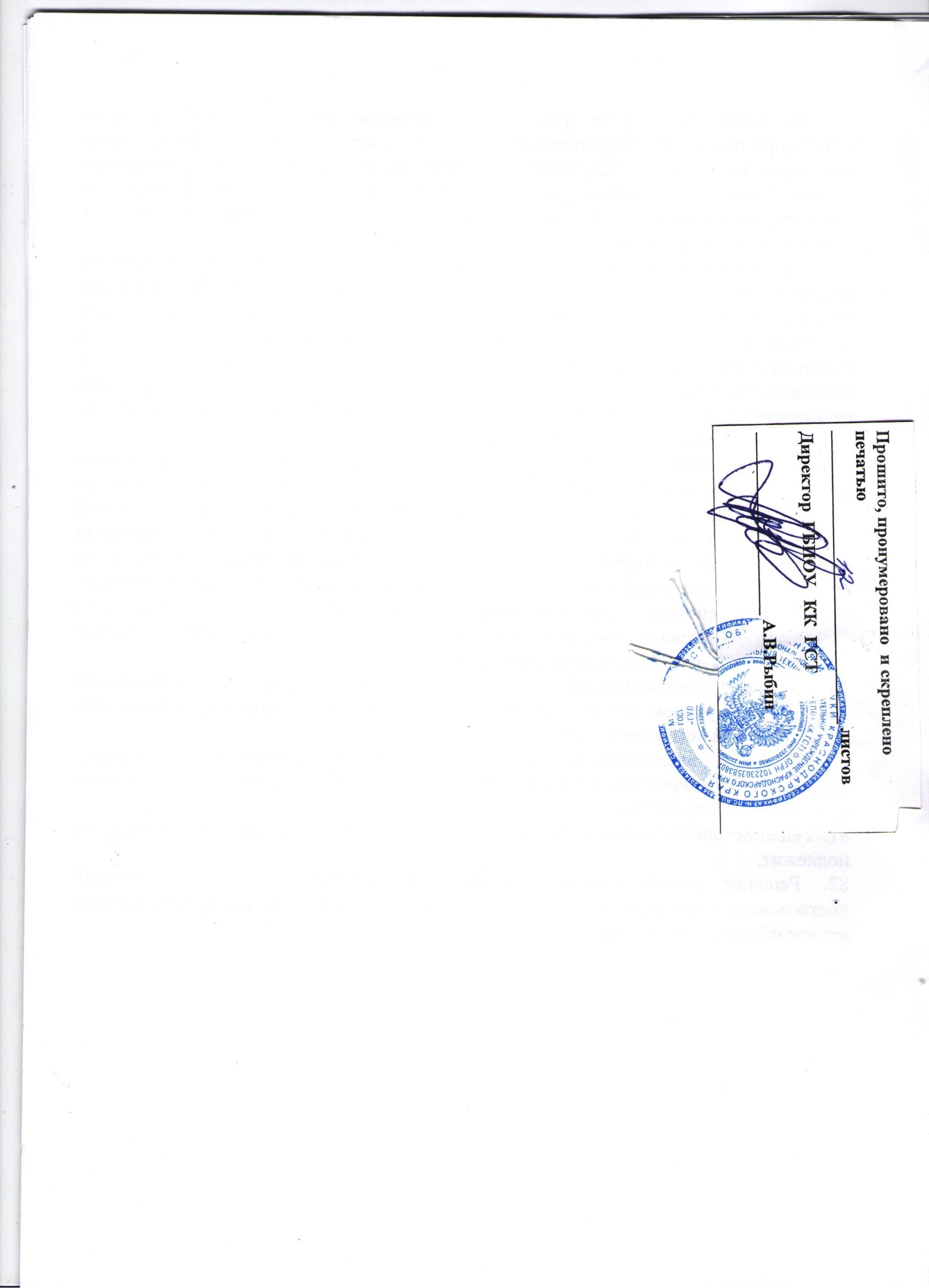 